TAIZÉ 2022Inscription – Autorisation Parentale – Fiche sanitaire de Liaison (cf. au dos) sont à rendre au responsable de groupeavant le 15 janvier 2022 INSCRIPTION	A remplir par chaque participant (jeune et adulte)Nom du groupe  (aumônerie, établissement privés, paroisse, mouvement)   : ………………………………………………NOM : ……………………………………………………… Prénom: ……………………………………………………………………Date de naissance: 	……/……/……. 		Sexe:  □ F      □ MAdresse: 	…………………………………………………………………………………………………………………………………………CP, Ville …………………………………………………………………………………………………………………………Téléphone portable du jeune : 	……………………………………………………………………………………………□ Lycéen  ( Classe :	 ) 		□ Animateur 		□ Responsable	AUTORISATION PARENTALE	Je soussigné(e) M. et/ou Mme (Nom, Prénom) …………………………………………………………………………………………………………………………………………
□ mère	□ père 		□ tuteur	Adresse : …………………………………………………………………………………………CP, Ville…………………………………………………………………………………………………..TELEPHONE où me joindre durant le rassemblement : ……………………………………………………..Autorise : □ mon fils 		□ ma fille nom, prénom : …………………………………………………………………………………………………………………………………………1. A participer au Rassemblement des Lycéens à Taizé du 13 au 19 février 2022 et à utiliser les moyens de transport aller-retour choisis par l’organisateur.2. Les accompagnateurs/trices responsables à faire pratiquer tout acte médical ou chirurgical que l’état de mon enfant pourrait nécessiter en cas d’urgence constatée par un médecin pendant le séjour.3. □ J’autorise  / □ Je n’autorise pas la diffusion de photos, vidéos ou de tout autre document sur lequel pourrait figurer mon enfant dans le cadre du pèlerinage. 4.  □ Je joins un règlement de 75 € (avant le 31/12/2021) / 80 € (à partir du 01/01/2022) pour le séjour de mon enfant (chèque à l’ordre de votre groupe) 
     □ je parraine le pèlerinage : ….. € pour mon enfant + ……€ = ……€A,							le  Signature du responsable légal				Signature du jeuneFICHE SANITAIRE DE LIAISONCETTE FICHE PERMET DE RECUEILLIR DES INFORMATIONS UTILES PENDANT LE SÉJOUR DE L'ENFANT ; 
ELLE ÉVITE DE VOUS DÉMUNIR DE SON CARNET DE SANTÉJEUNE :   Nom                                                  Prénom :                                                     FILLE      GARÇON 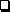 Date de naissance : ……….. / ………….. / ……………..VACCINATIONS (se référer au carnet de santé, des certificats de vaccinations)RENSEIGNEMENTS MÉDICAUX CONCERNANT L'ENFANTL'enfant suit-il un traitement médical pendant le séjour ?        □ oui	□ nonSi oui joindre une ordonnance récente et les médicaments correspondants (boîtes de médicaments dans leur emballage d'origine marquées au nom de l'enfant avec la notice) Aucun médicament ne pourra être pris sans ordonnance.L'ENFANT A-T-IL DEJA EU LES MALADIES SUIVANTES ?RUBEOLE   □ oui □ non		VARICELLE   □ oui □ non		ANGINE   □ oui □ nonRHUMATISME ARTICULAIRE AIGÜ   □ oui □ non	COQUELUCHE   □ oui □ non	OTITE   □ oui □ non ROUGEOLE   □ oui □ non		OREILLONS   □ oui □ non		SCARLATINE   □ oui □ nonAllergies  : ...........................................................................................................................................................................……………………………………………………………………………………………………………………………………………………………………..RECOMMANDATIONS DES PARENTS OU TRAITEMENTS SUIVIS PAR L’ENFANT......................……………………………………………………………………………………………………………………………….........................................................................................................................................................................................................MEDECIN TRAITANT de l’enfant, NOM et TELEPHONE : ..........................................................................................................................................................................................................................................................................RESPONSABLE DE L’ENFANTNOM :  ..........................................Prénom : ..........................................ADRESSE (PENDANT LE SÉJOUR) : .................................................................................CP, VILLE : ......................................................................................................................TÉL PORTABLE (où me joindre pendant le séjour) PORTABLE : .....................................FIXE : ..............................N° SS (dont dépend l’enfant) : .......................................................................................Je soussigné ………………………….……………......................................................,.responsable légal de l'enfant, déclare exacts les renseignements portés sur cette fiche et autorise le responsable du séjour à prendre, le cas échéant, toutes mesures (traitement médical, hospitalisation, intervention chirurgicale) rendues nécessaires par l'état de l'enfant.A ……………………………….., le …………………………………….	Signature :Vaccins ObligatoiresouinonDATES DES DERNIERS RAPPELSVACCINS RECOMMANDÉSDATESDiphtérieHépatite BTétanosRubéole-Oreillons-RougeolePoliomyéliteCoquelucheOu DT polioAutres (préciser)Ou TétracoqBCG